Муниципальное бюджетное общеобразовательное учреждение «Средняя общеобразовательная школа №1»Программапо сопровождению способных и талантливых детей«Наше будущее»Чайковский, 2024г.В душе каждого ребенка есть невидимые струны. Если их тронуть умелой рукой, то они красиво зазвучат.В.А.СухомлинскийМодернизация российской системы образовании, требования к уровню подготовки выпускников школы в условиях компетентного подхода,  введения новых  образовательных стандартов,  научно-технический   прогресс  обусловили  необходимость формирования и развития интеллектуального  и духовного потенциала нации.Интеллектуальный потенциал общества во многом определяется выявлением одаренных детей и работой с ними. В настоящее время создана теоретическая база для решения ключевых проблем одаренности: определения одаренности, ее видов, путей идентификации. Кроме того, вопросы одаренности в настоящее время волнуют многих. Это связанно с развитием образования, которому присущи унификация и профильность, с ужесточением требований молодежного рынка труда, отсутствием механизма социальной поддержки для талантливой молодежи. В современную эпоху, эпоху становления постиндустриального общества, когда значение интеллектуального и творческого человеческого потенциала значительно возрастает, работа с одаренными и высоко мотивированными детьми является крайне необходимой. Важность и актуальность решения проблемы выявления и развития одарённых и высокоинтеллектуальных детей сегодня нельзя переоценить.Требования сегодняшнего дня позволяют сочетать принципы комплексного развития и дифференциацию обучения. Эти требования можно расценивать как социальный заказ. Создание условий, обеспечивающих выявление и развитие одаренных детей, реализация их потенциальных возможностей является одной из приоритетных социальных задач.Первыми заказчиками выступают, конечно, родители. Для них важно, чтобы школа дала не только прочные знания их детям, но и выявила, раскрыла и развила способности детей, их одарённость. При всех существующих трудностях в системе общего среднего образования сегодня открываются новые возможности для развития личности школьника вообще и личности одарённой в частности. Работа с одарёнными и способными обучающимися, их поиск, выявление и развитие должны стать одним из важнейших аспектов деятельности школы.   Выявление одаренных детей должно начинаться уже в начальной школе на основе наблюдения, изучения психологических особенностей, речи, памяти, логического мышления.      Одаренные дети:- имеют более высокие по сравнению с большинством интеллектуальные способности, восприимчивость к учению, творческие возможности и проявления;- имеют доминирующую активную, ненасыщенную познавательную потребность;- испытывают радость от добывания знаний, умственного трудаИсходя из реальностей сегодняшнего дня, возросших требований к универсальности знаний и необходимости подъёма уровня духовной культуры обучающихся, педагогический коллектив школы видит решение проблемы в наиболее полном соответствии целям и задачам современного образования.Работа с одаренными детьми продолжает оставаться одним из приоритетных направлений в нашей школе. В школе ведётся работа по повышению уровня квалификации педагогов, работающих с одарёнными детьми. Данная проблема стала темой обсуждения на педсоветах, заседаниях ШМО, совещаниях при директоре. Профессионализм и ответственность, забота педколлектива о будущем наших детей являются гарантом реализации программы.Цель программы - создание условий для выявления, поддержки и развития одаренных детей, их самореализации, профессионального самоопределения в соответствии с их способностями.Задачи программы: 1. Создать благоприятные условия для развития интеллекта, исследовательских навыков, творческих способностей и личностного роста одарённых;2. Внедрять новые образовательные технологии, отвечая на запросы современного общества; 3. Расширять возможности для участия одарённых и способных школьников в в конференциях, творческих конкурсах, выставках, олимпиадах, спортивных соревнованиях; 4. Создавать обогащенную образовательную среду, благоприятную для развития одаренности; 5. Расширить пространство повышения квалификации педагогов школы, как условие методического поиска и творчества в работе с одаренными учащимися. Целевые показатели:-          наличие базы данных;-          участие обучающихся в школьных и городских олимпиадах, предметных конкурсах, дистанционных конкурсах и олимпиадах;-          наличие НОУ;-          участие обучающихся в школьных и городских спартакиадах и других спортивных мероприятиях;-          участие обучающихся в школьных и городских творческих конкурсах, обеспечение 100% внеурочной занятости  обучающихся;-          создание портфолио выпускника школы.Принципы: - принцип максимального разнообразия предоставленных возможностей для развития личности;- принцип возрастания роли внеурочной деятельности;- принцип свободы выбора обучающимися дополнительных образовательных услуг, помощи, наставничества;- принцип индивидуализации и дифференциации обучения;- принцип создания условий для совместной работы обучающихся при минимальном участии учителя;- принцип интеграции интеллектуального, морального, эстетического и физического развития;- принцип научности и интегративности;- принцип гуманизма и демократизма.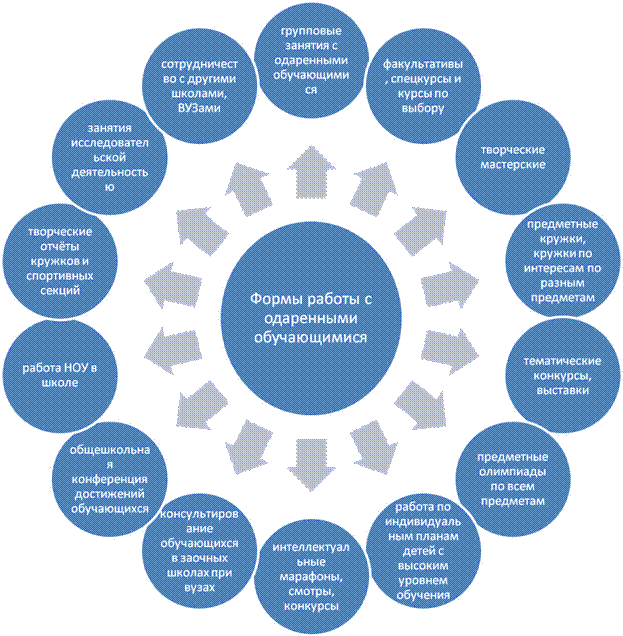 Ожидаемые результаты- создание системы подготовки и повышения квалификации педагогов для работы со способными и талантливыми обучающимися;    - формирование системы работы со способными и талантливыми обучающимися;- сотрудничество школы с высшими и средними учебными заведениями по подготовке обучающихся;- формирование банка, технологий и программ для ранней диагностики способных детей. Выработка стратегии и тактики функционального, педагогического, социально-психологического и научно-методического обеспечения для изучения и развития способных детей школы; - расширение системы дополнительного образования, введение факультативных и специальных курсов;- повышение качества образования, индивидуализация обучения и воспитания;- увеличение количества обучающихся, принявших участие в предметных олимпиадах, конкурсах, НОУ, фестивалях. Повышение показателей успешности детей на муниципальных, Всероссийских олимпиадах, конкурсах, соревнованиях;- изменение показателей социального статуса, социального интеллекта и школьной успеваемости;- расширение диапазона мероприятий для раскрытия способностей обучающихся.